NORMAS DE COMUNICACIONES SADRM 2021.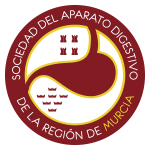 Es imprescindible que al menos uno de los autores esté inscrito en la reunión para que la comunicación pueda ser finalmente aceptada. Recuerden que la inscripción para asistencia a la Reunión anual es gratuita, pero hay que hacerla.Debe seleccionar el tipo de presentación a la que desea optar con su trabajo (comunicación oral o póster), aunque el tipo de presentación final lo decidirá el Comité Científico.Tanto las imágenes como los vídeos no deberán tener referencias a pacientes, entidades hospitalarias, o médicos. Por favor oculte estos datos antes de enviar los archivos.Las comunicaciones deberán enviarse por correo electrónico digestivomurcia@gadeeventos.es con los datos de autoría, desde esta secretaría científica se enviarán al comité científico de forma anónima (borrando estos datos) con un número de referencia para su evaluación anónima.Cualquier Comunicación que no se acepte para su presentación oral, podrá ser aceptado por el Comité científico para presentación en formato Póster si reúne la calidad suficiente.   Posteriormente, en caso de aceptación, se llevará el póster en papel o plástico, de dimensiones 120x90 cm y deberá colocarse en la sala asignada a tal efecto, se aportará ayuda de material para colgarlo desde la Secretaría técnica. Tiempo de exposición: El tiempo máximo de presentación será en las Comunicaciones Orales: 9 minutos de exposición y 3 minutos de discusión. En el póster habrá una discusión con moderador a pie de póster (figura en el programa).Se deberá de rellenar el cuestionario de envío que se expone a continuación rellenándolo según el tipo de comunicación y guardándolo como documento tipo Word para enviarlo por correo a digestivomurcia@gadeeventos.es:    TIPO DE TRABAJO: (   ) COMUNICACIÓN ORAL(   ) COMUNICACIÓN POSTERAutores y centros (máximo 10 autores):Título (máx. 150 caracteres) Texto (extensión máxima 350 palabras en total):Introducción:Caso (si es un caso o serie corta)Objetivo (si es comunicación de un estudio)Material y método (si es comunicación de un estudio)Resultados (si es comunicación de un estudio)Conclusiones (si es comunicación de un estudio)Comentarios: (si es un caso o serie corta)ICONOGRAFIA: FIGURAS: (si)  (no)  se adjunta video (menos de 10 megas, si superior: www.wetransfer)